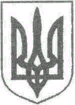 УКРАЇНАЖИТОМИРСЬКА ОБЛАСТЬНОВОГРАД-ВОЛИНСЬКА МІСЬКА РАДАВИКОНАВЧИЙ КОМІТЕТРІШЕННЯвід   25.05.2022  №439Про організацію співпраці з проектами міжнародної технічної допомоги у Новоград-Волинській міській радіКеруючись підпунктом 1 пункту «а» частини 1 статті 32 Закону України «Про місцеве самоврядування в Україні», заслухавши інформацію  начальника відділу підтримки громадських ініціатив та енергоефективності міської ради Савича Ю.У. про організацію співпраці з проектами міжнародної технічної допомоги,  виконавчий комітет ВИРІШИВ:Інформацію  начальника відділу підтримки громадських ініціатив та енергоефективності міської ради Савича Ю.У. про організацію співпраці з проектами міжнародної технічної допомоги взяти до відома  (додається).Відділу підтримки громадських ініціатив та енергоефективності міської ради (Савич Ю.У.) забезпечити участь громади у грантових конкурсах та проектах міжнародної технічної допомоги. Управлінню освіти і науки міської ради (Ващук Т.В.), управлінню культури та туризму міської ради (Широкопояс О.Ю.),  управлінню соціального захисту населення міської ради (Хрущ Л.В.), управлінню у справах сім’ї, молоді, фізичної культури та спорту міської ради        (Чайковська Я.О.), управлінню житлово-комунального господарства та  екології міської ради (Годун О.В.), управлінню містобудування, архітектури та земельних відносин міської ради (Демяненко Н.Б.), відділу охорони здоров’я та медичного забезпечення міської ради (Боришкевич А.П.), відділу економічного планування та підприємницької діяльності міської ради (Володіна А.В.):щорічно визначати актуальну проблематику галузі та ідеї, які можна вирішити за рахунок участі у грантових конкурсах та проектах міжнародної технічної допомоги та надавати відповідні пропозиції відділу підтримки громадських ініціатив та енергоефективності міської ради;забезпечити надання відділу підтримки громадських ініціатив та енергоефективності міської ради необхідної інформації для формування проєктних заявок для участі громади у грантових конкурсах та проектах міжнародної технічної допомоги. Відділу підтримки громадських ініціатив та енергоефективності міської ради (Савич Ю.У.) здійснювати пошук з метою встановлення партнерських відносин з муніципалітетами з інших країн, у першу чергу – з Європейського Союзу. Контроль за виконанням цього рішення покласти на заступника міського голови Гудзь І.Л.Міський голова                                                                       Микола БОРОВЕЦЬ